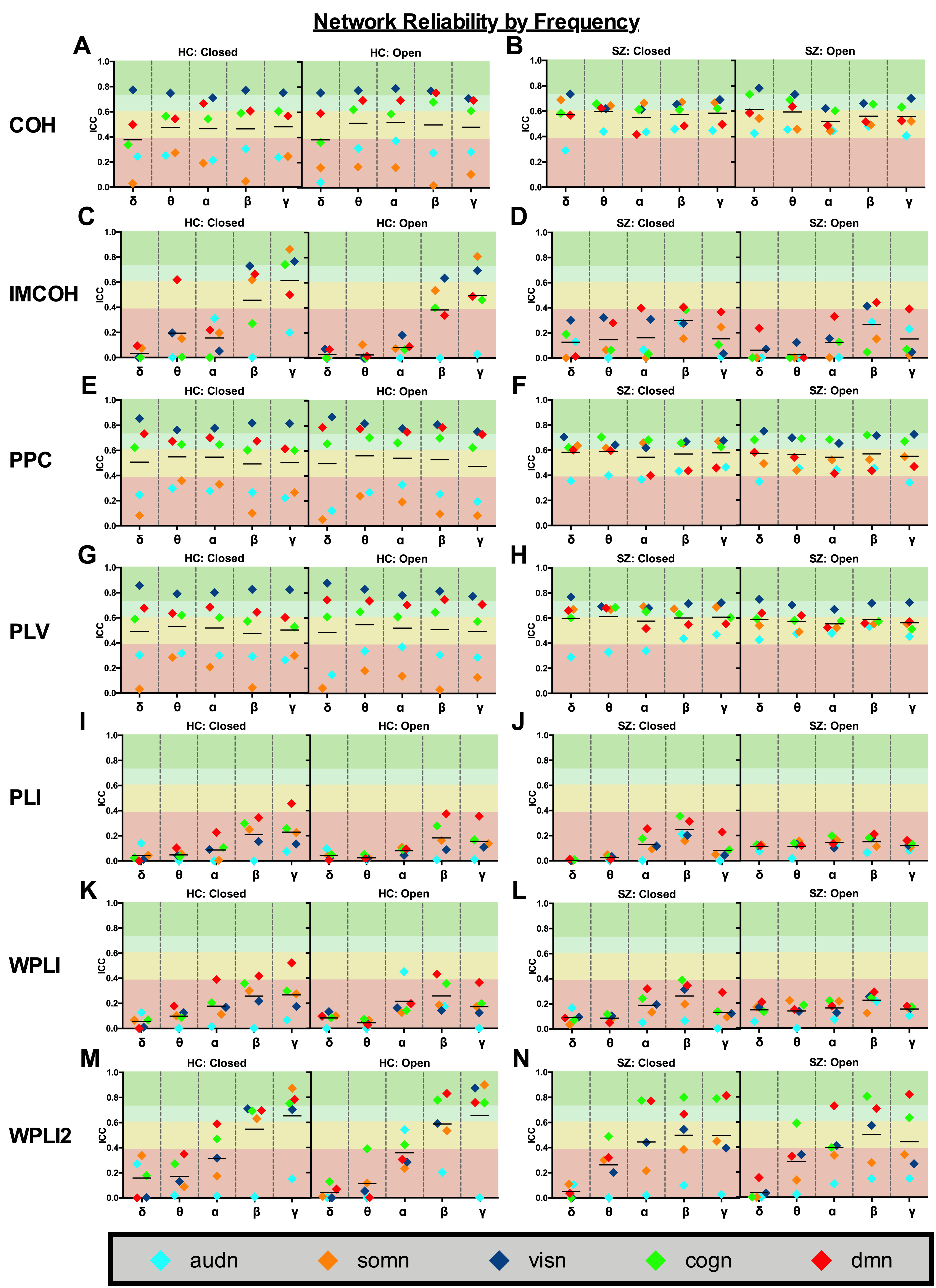 Supplementary Figure 3. Network reliability across frequency bands. Network ICC estimates for each connectivity measure were calculated as an average across all runs for each frequency band (delta-gamma) and in each resting state (eyes closed and eyes open). Data represent mean ICC value.